Bab 7Security7.1 TujuanPada akhir pembahasan bab ini, siswa diharapkan mampu :Memahami dasar security dan kriptografiMemahami proteksi domains dan permissionsBagaimana menambahkan permissions pada MIDlet SuiteBagaimana membuat MIDlet Suite menggunakan NetBeans Mobility PackBagaimana membuat message digest menggunakan SATSABagaimana melakukan enkripsi menggunakan symmetric keys7.2 Dasar SecurityKriptografiKriptografi adalah cabang dari ilmu matematika yang memiliki banyak fungsi dalam pengamanan data. Kriptografi adalah proses mengambil message dan menggunakan beberapa fungsi untuk menggenerasi materi kriptografis   (sebuah digest   atau message terenkripsi).Kriptografi adalah salah satu dari teknologi yang digunakan dalam layanan security seperti integrity, confidentiality, identity dan non repudiation.Tipe Security ServicesSebelum  kita  memasuki bahasan dasar fungsi kriptografi, kita pelajari terlebih dahulu beberapa security services penting yang digunakan dalam sebuah aplikasi :Authentification – Adalah proses verifikasi   indentitas dari  pengguna pada akhir alur komunikasi.Confidentiality – Jika kita mengirimkan data sensitive melalui sebuah jaringan, kita ingin memastikan bahwa hanya penerima yang dituju yang dapat membacanya.Integrity – Kita ingin memastikan bahwa data yang kita terima tidak mengalami pengubahan, penambahan ataupun pemisahan.Non-repudiation – Service ini dapat menunjukkan bukti bahwa pengirim  telah mengirimkan message, atau penerima telah menerima message.Authorization – Untuk memastikan bahwa user memiliki hak akses spesifik terhadap data penting maupun sumber data.Message DigestsSebuah message digest juga disebut sebagai digital fingerprint. Sebuah message digest adalah sebuah kesimpulan matematis dari sebuah message atau file. Hal ini untuk memastikan integritas dari message atau file. Sehingga dapat  memberikan informasi bahwa sebuah message telah mengalami perubahan atau tidak. Mengubah satu karakter dari sebuah file atau message dapat menyebabkan perubahan drastis dari message digest. Digest terbuat melalui sebuah proses yang sangat menyulitkan untuk membuat dua file atau message yang berbeda dengan message digest yang sama.Sebuah message digest berfungsi  dalam satu alur  fungsi.  Sebuah message digest relatif  mudah   untuk   diproses,   namun   sangat   sulit   jika   dilakukan   dengan   cara sebaliknya. Dari sebuah message digest, sangat sulit untuk mengolah dan membuat sebuah message yang dapat menghasilkan message digest yang sama.Kriptografi Symmetric KeyDengan kriptografi symmetric key, sebuah message dapat terenkripsi dan terdekripsi menggunakan   key   yang   sama.  Baik   pengirim maupun   penerima  message   harus memiliki key yang sama supaya proses tersebut berjalan dengan sukses. Pengirim menggunakan   key   rahasia   untuk   mengenkripsi   message,   sedangkan   penerima menggunakan kunci yang sama untuk mendekripsi message. Sekali message telah terenkripsi, message tersebut dapat dikirimkan melalui jaringan tanpa dipahami oleh penyadap.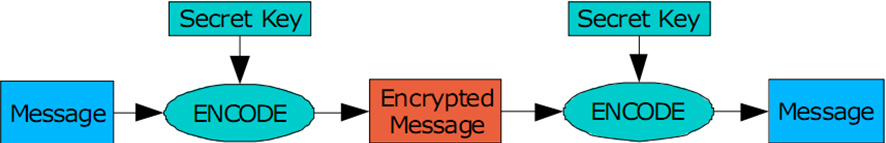 Kriptografi Asymmetric KeyPermasalahan dari symmetric key adalah kedua pihak harus memiliki key yang sama. Key tersebut harus dikirimkan secara aman menuju penerima dari beberapa sebab sehingga key dapat dicuri dan digunakan untuk mendekripsi sebuah message.Dengan menggunakan asymmetric  keys,  pengirim mengenkripsi  message dengan menggunakan   public   key   penerima. Kemudian penerima mendekripsi message tersebut menggunakan private key. Private key hanya dimiliki oleh penerima. Antara private dan public key merupakan komplemen matematis sehingga message yang terenkripsi menggunakan public key dapat terdekripsi menggunakan private key. Hal tersebut secara komputasi juga sulit untuk membuat private key ulang menggunakan public key.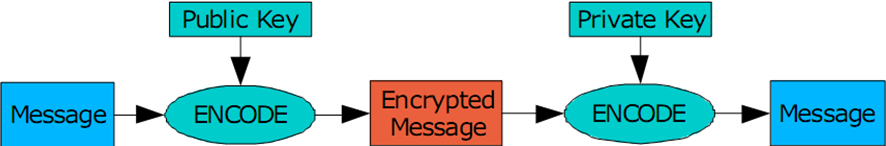 Kriptografi Public KeyAlgoritma public key menuntut penggunaan complementary key secara terpisah dalam proses enkripsi  dan dekripsi. Hal ini menunjukkan  kepastian bahwa akan memakan waktu yang sangat lama untuk mengetahui   private   key   melalui pengolahan public key. Tuntutan ini membuat distribusi public key menjadi mudah tanpa mengkhawatirkan kerahasiaan dari private key.Algoritma public key yang amat popular adalah algortima RSA. Keamanan dari RSA telihat dari tingkat kesulitan  faktorial numerik dalam cakupan yang besar.Digital SignatureSebuah digital signature mirip dengan message digest kecuali bahwa digest dihasilkan oleh private key dari sebagian personal atau entitas. Public key digunakan dalam verifikasi bahwa message yang ditandai berasal dari penanda.Key ManagementSalah satu permasalahan dari kriptografi public key adalah key management. Bagaimana anda mengetahui bahwa public key yang anda gunakan dalam verifikasi otentifikasi dari digital signature adalah public key asli yang dikirimkan oleh pengirim?Digital  Certificates adalah messages yang dibuat  oleh Certification Authority  (CA) yang   menyertakan   keabsahan entitas dari public key. Pada   dasarnya,   Digital Certificates adalah container dari Public Keys. Untuk  mendapatkan  sertifikat  dari CA, sebuah entitas  menyertakan dokumentasi yang   membuktikan eksistensi dari   identitas.   Setelah   melalui   proses   verifikasi identifikasi,  CA kemudian menandai  public key dari identitas  yang menggunakan private key dari CA. Namun kita  telah menciptakan problem yang  lain. Bagaimana kita memverifikasi bahwa public key dari  CA adalah asli? Anda akan mengetahui  bahwa kita hanya membuat rangkaian dari keabsahan.Solusinya adalah penandaan certificate secara pribadi. CA  menandai public key menggunakan private key yang sesuai. Kemudian certificate yang telah ditandai dan mengandung public key dari CA akan didistribusikan secara bebas.  Hal  ini  dikenal sebagai root certificate. Certificate yang ditandai secara pribadi dapat dibuat dengan mudah oleh siapapun.  Aplikasi   seperti  web browser  dan email  umumnya disertai dengan root certificates dari Certificate Authorities yang diterima secara luas.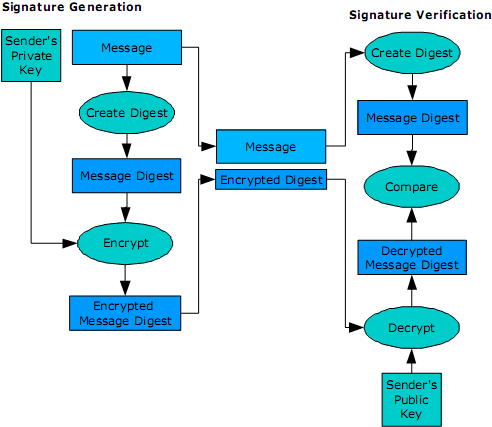 7.3 J2ME SecurityProtection Domains – Sebuah protection domains  mendefinisikan rangkaian permissions yang disertakan pada MIDlet Suite. MIDP 2.0 menjelaskan bahwa paling tidak terdapat dua buah protection domains : untrusted   dan trusted domains. Untrusted domains adalah pembatasan dimana akses terhadap protected API pada kondisi  default tidak diijinkan. Seorang user secara eksplisit harus mengatur tipe akses MIDlet Suite terhadap API. Untrusted MIDlets (berjalan di untrusted domains) tidak memerlukan user permission dalam mengakses protected API.Untrusted dan trusted domain menyediakan akses yang  tak  terbatas pada Record Management,  MIDlet  life cycle, LDCUI,  Game dan Multimedia API.  Bagaimanapun, API untuk koneksi HTTP dan HTTPS menuntut kejelasan permissions dari user jika MIDlet Suite berjalan pada untrusted domain. Sebuah protection domain adalah rangkaian dari ”Allowed” dan ”User” permissions yang diberikan kepada MIDlet Suite.PermissionsTerdapat dua tipe mode interaksi permissions, mode Allowed dan User. Pada mode Allowed, user tidak diminta   melakukan pengaturan permission saat MIDlet mengakses sebuah API yang terproteksi. Sebuah aplikasi secara otomatis memberikan hak akses terhadap resource dan interaksi dari user tidak diperlukan.Dalam mode User, device menanyakan apakah user menginginkan untuk mencabut atau memberikan hak akses MIDlet terhadap resource. Frekuensi dari pertanyaan bergantung pada mode interaksi yang dipilih oleh user.Mode Interaksi UserSebuah user permission memiliki salah satu dari 3 mode interaksi berikut :Blanket – User  memberikan permission pada MIDlet Suite untuk  mengakses resource atau API secara permanen. User tidak akan lagi diminta melakukan pengaturan setiap  MIDlet Suite berjalan. Permission yang   ada   akan   tetap   eksis hingga MIDlet Suite dihapus dari device atau user merubah permission tersebut.Membuat   sebuah   permission   adalah   salah   satu   dari   cara   pengamanan   akses terhadap restricted APIs.  Dalam MIDP,  nama dari  permission menggunakan nama dari   package   dari   API   tersebut   sebagai   prefix   dan   bersifat   case   sensitive.   Jika permission  tersebut   ditujukan  kepada   sebuah  class,  maka  penamaan  permission harus mengandung nama class dan package.Sebuah MIDlet dapat menuntut adanya permission dengan mendeklarasikan MIDlet-Permissions ataupun atribut MIDlet-Permissions-Opt pada application descriptor. Jika MIDlet  Suite menyertakan atribut MIDlet-Permissions,  atribut  permission  tersebut harus diberi hak akses terhadap protection domain. Jika hak akses tidak diberikan, maka proses instalasi akan dibatalkan.Multiple permissions dituliskan menggunakan tanda koma (,) sebagai pemisah.Membuat permissions pada MIDlet Suite menggunakan NetBeans Mobility Pack :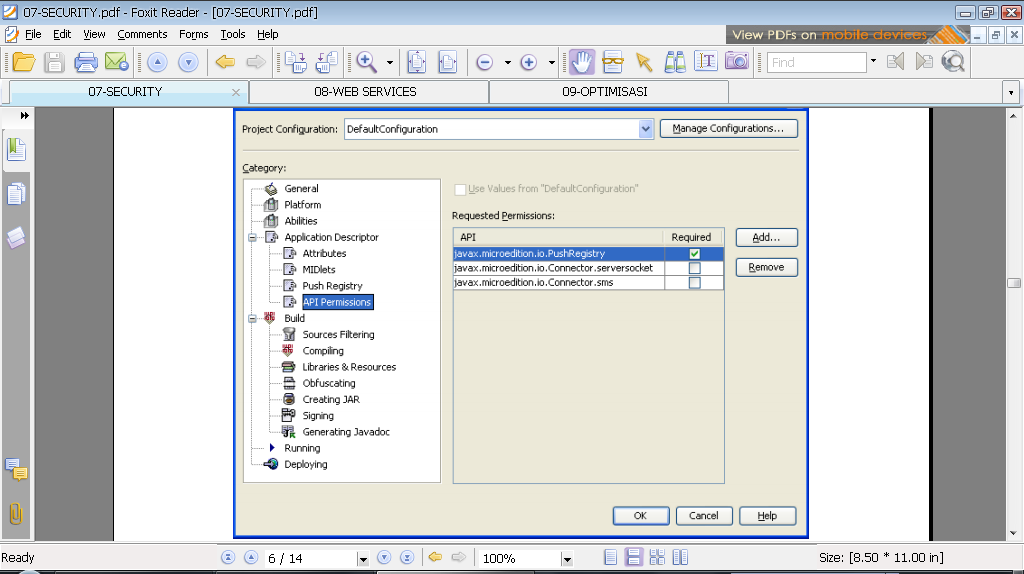 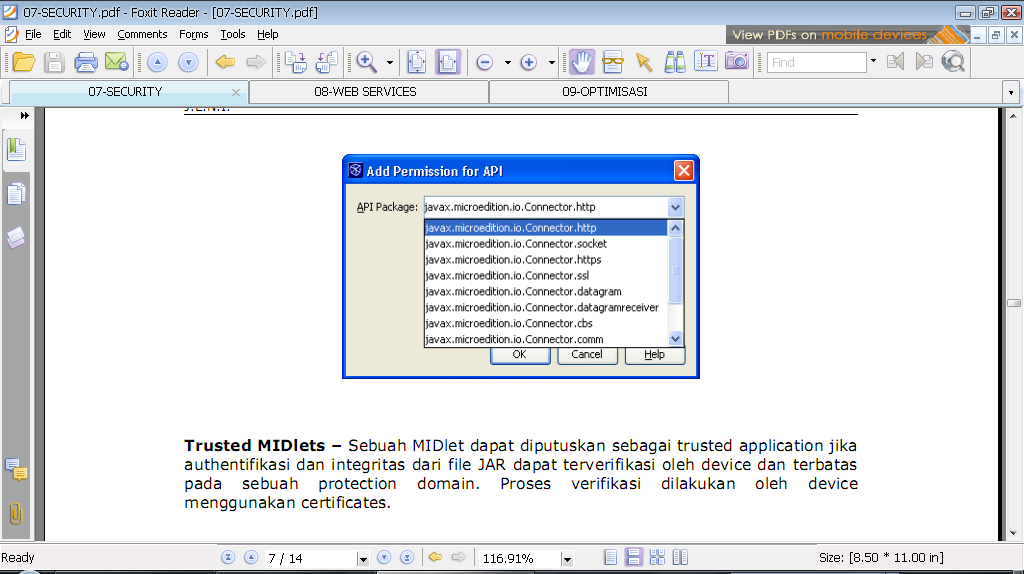 Trusted MIDlets – Sebuah MIDlet dapat diputuskan sebagai trusted application jika authentifikasi dan integritas dari file JAR dapat terverifikasi oleh device dan terbatas pada sebuah protection domain. Proses   verifikasi   dilakukan   oleh   device menggunakan certificates.Menandai MIDlet pada NetBeans Mobility Pack :Untuk memberi tanda pada MIDlet Suite menggunakan NetBeans Mobility Pack, buka project properties (klik kanan project name pada projects tab dan pilih Properties). Periksa bagian ”Sign Distribution” :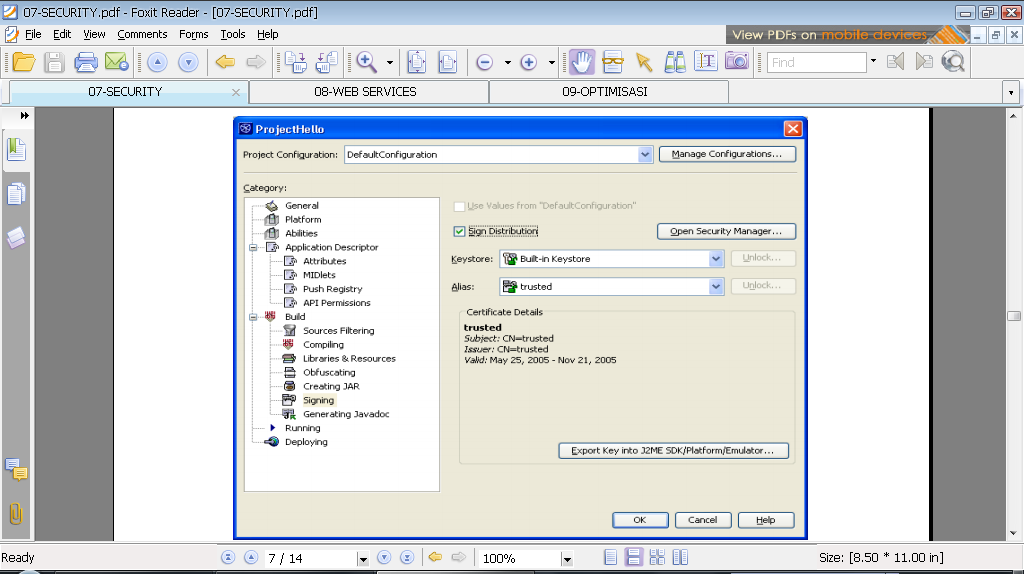 7.4 Menggunakan Security dan Trust Services API (SATSA)Security and Trust Services API (SATSA) terdefinisi dalam Java Spesification Request (JSR)  177.  SATSA adalah sebuah pilihan package yang menyediakan APIs  untuk fungsi – fungsi security seperti manajemen digital signatures, pembuatan message digest   dan   digital   signatures,   berhubungan   dengan   Java   Cards   dan   operasi kriptografi lainnya.Contoh berikut ini menunjukkan cara pembuatan message digest dan enkripsi sebuah message menggunakan symmetric keys :Membuat Message Digest :Sun Java Wireless Toolkit 2.3 menyediakan dukungan JSR 177 (atau SATSA) :Proses Build dan Run file DigestMidlet :1. Buka aplikasi Ktoolbar dari Wireless Toolkit :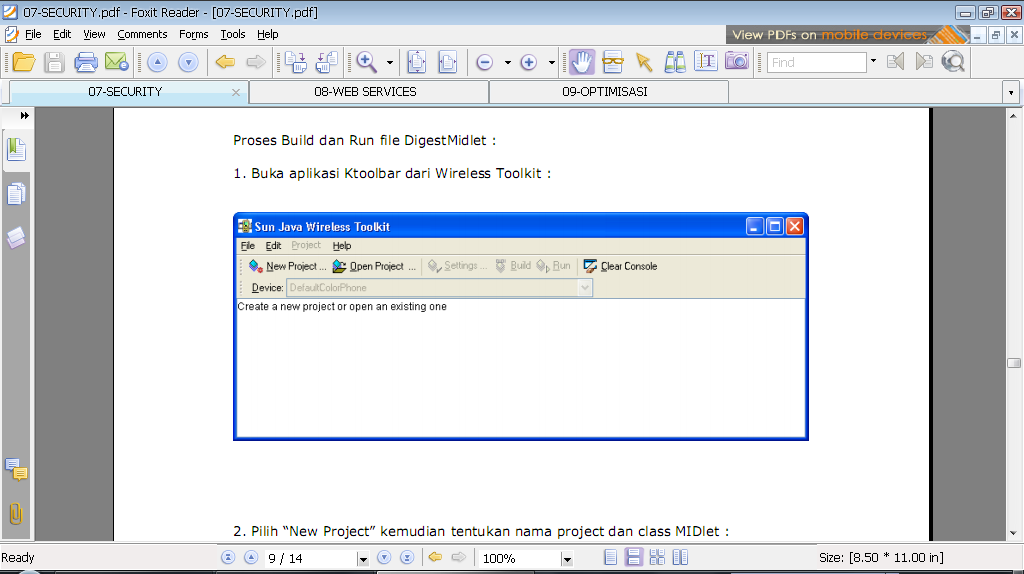 2. Pilih “New Project” kemudian tentukan nama project dan class MIDlet :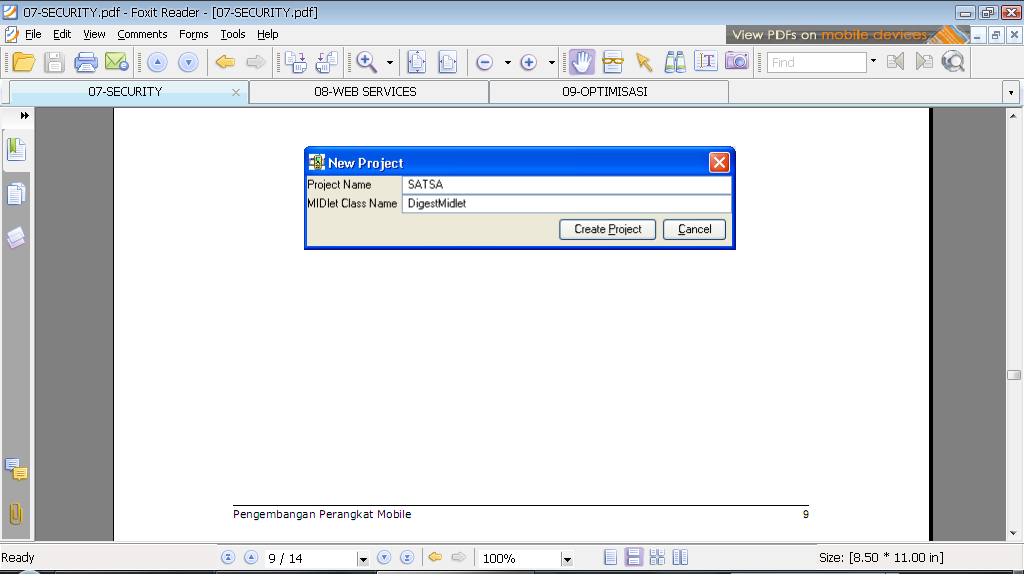 3. Pilih “JWTI” sebagai Target Platform. Tandai pilihan “Security and Trust Services APIs (JSR 177) dan klik “OK”.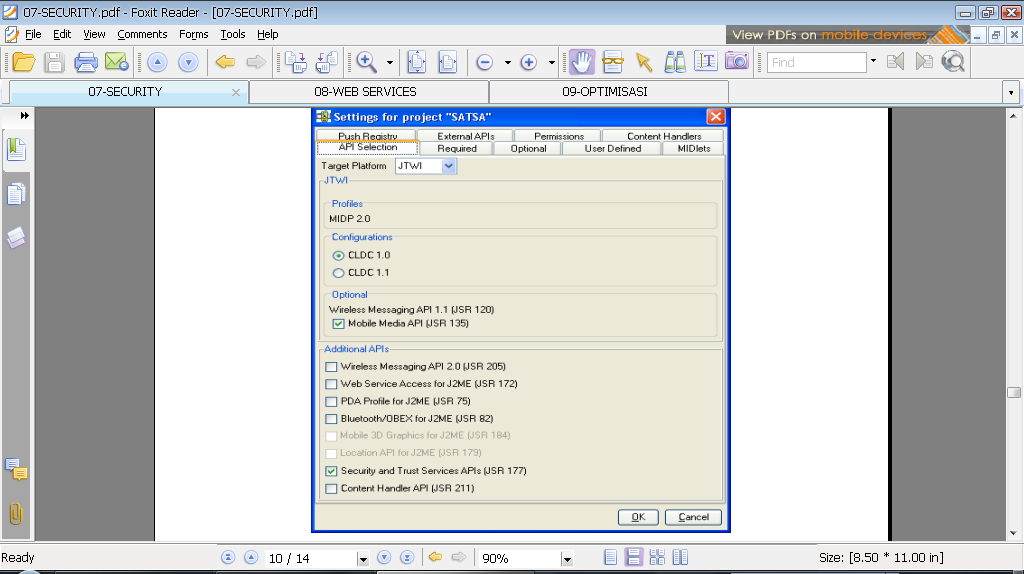 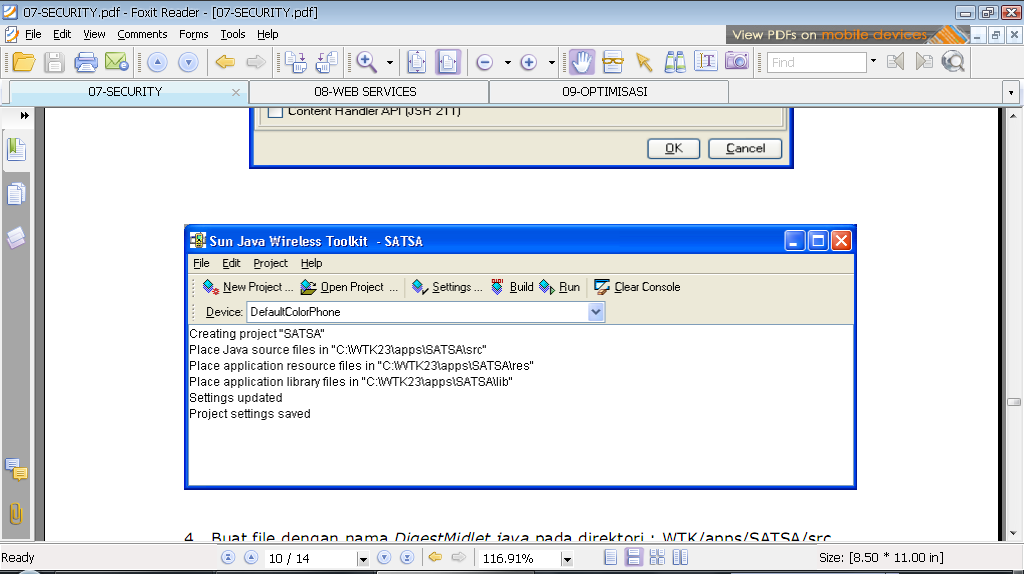 4.  Buat file dengan nama DigestMidlet.java pada direktori : WTK/apps/SATSA/src (WTK adalah direktori instalasi dari Sun Java Wireless Toolkit, secara default adalah C:\WTK23, dan SATSA adalah nama project).5. Klik ”Build” 6. Klik ”Run” untuk  menjalankan MIDlet pada emulator. Jika anda menjalankan MIDlet pada emulator, anda tidak akan mendapatkan output grafis apapun. Output yang akan dihasilkan adalah berupa console pada WTK Tollbar.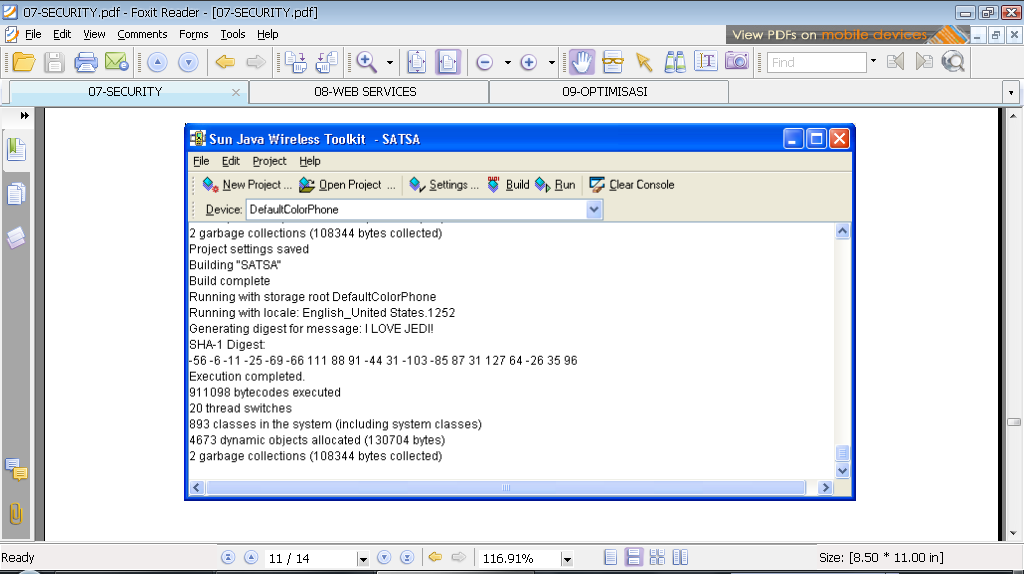 Enkripsi dan Dekripsi Messages menggunakan symmetric keys :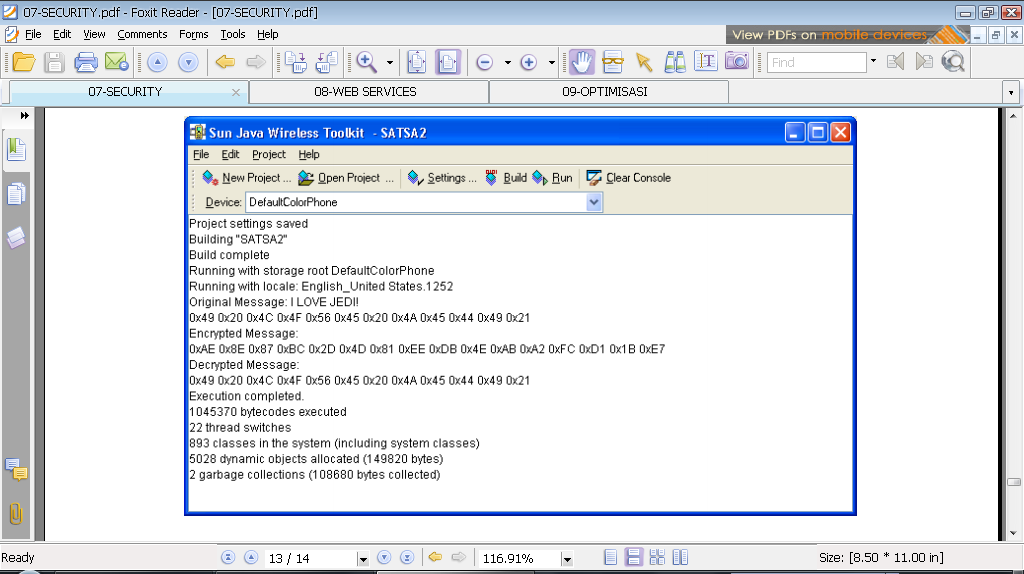 Bab 8Web Services8.1 Tujuan Diakhir pembahasan, diharapkan siswa dapat : Mengetahui bagaimana memodelkan data menggunakan XML Mengetahui beberapa Java API yang digunakan dalam pemrosesan XML Mendeskripsikan apa yang bisa dilaksanakan oleh web service Mengetahui beberapa key standard dalam web service Mengetahui bagaiamana membuat web service mobile sebagai client 8.2 Pengenalan terhadap XML XML (eXtensible Markup Language) adalah sebuah meta-language untuk mendeskripsikan data. XML  merupakan   sebuah cara merepresentasikan data tanpa tergantung kepada system. Ia juga dapat digunakan sebagai extension   markup languages. XML adalah berbasis text, sehingga ia dapat dengan mudah dipindahkan dari satu sistem komputer ke sistem yang lain. Dengan XML, data direpresentasikan dalam sebuah dokumen yang terstruktur dan ia juga telah menjadi sebuah standard industri. ElementSebuah dokumen XML adalah sebuah dokumen yang mudah dibaca dan terdiri dari XML tag atau element. Sama halnya dengan HTML, XML tag didefinisikan dengan kurung siku <>. Sebuah dokumen XML memiliki struktur seperti entities didalam sebuah tree.  Anda dapat menggunakan tag sesuai dengan yang Anda inginkan, selama semua aplikasi yang menggunakan dokumen tersebut menggunakan tag dengan nama yang sama. Tag dapat  memiliki   attributes.  Dalam  contoh   dibawah   ini,   “task”   pertama  memiliki   “id” dengan attribut “1”, sedangkan “task” yang kedua memiliki “id” dengan attribute “2”.  AttributesTag   dapat   juga   terdiri   dari   attribute-attribute.  Didalam  contoh,   tag   “task”  memiliki attribute dengan nama “id”. Sebuah attribut diikuti dengan tanda sama dengan (=) dan diikuti dengan value atau nilainya. Pada  saat  mendesai   sebuah  struktur  XML,  permasalahan  yang  selalu muncul  adalah apakah sebuah data element harus menjadi attribute dari sebuah element atau menjadi sebuah   sub-element.   Seperti   contoh,   XML   diatas   juga   dapat   kita   tulis   lagi   sebagai berikut: Tidak ada aturan yang pasti, struktur element seperti apa yang harus kita anut. Akan tetapi dalam beberapa situasi, aturan-aturan dibawah ini harus dipenuhi: Data akan memiliki beberapa sub-struktur, pada kasus dimana Anda harus menggunakan sebuah sub-element karena ia tidak boleh dimodelkan sebagai attribut. Data akan terdiri dari beberapa baris apabila attribut ingin dibuat sesederhana mungkin – sebuah string yang pendek tetapi mudah untuk dibaca dan digunakan.Data element dimungkinkan untuk muncul kembali. Data akan sering berubah. XML Schema XML tag harus bersifat extensible, dimana seorang desainer system dimungkinkan untuk menuliskan   sendiri   XML   tag-nya   dalam  pendeskripsian   sebuah   content.   Anda   dapat menciptakan tag-tag yang berbeda untuk setiap  format dokumen yang Anda  inginkan didalam aplikasi atau sistem Anda. Tag didefinisikan menggunakan XML schema language. Sebuah schema mendefinisikan struktur  dari  dokumen XML.  Sebuah  skema  juga digunakan membatasi   content  dari sebuah dokumen XML kedalam sebuah element, attributes, dan values tertentu. Sebuah Document Type Definition schema adalah bagian dari spesifikasi XML. Kita akan memanggil  schema yang ditulis dalam bahasa  ini  disebut  sebagai  DTD.  DTD  ini   juga mendefinisikan tag atau attribute mana yang sangat diperlukan dan mana yang bersifat optional. Namespace Ada beberapa  kasus  dimana  tag atau  element  Anda memiliki nama yang sama. Misalnya, ada beberapa element yang mempunya nama yang sama yaitu ”name”. Untuk mengatasi hal tersebut, sebuah namespace digunakan. Spesifikasi dari namespace akan digunakan oleh penulis dokumentasi  untuk mengetahui schema atau DTD mana yang digunakan pada element   tertentu. Namespace dapat diaplikasikan pada attribut dan juga pada elements. 8.3 Java APIs bagi XMLJAXPJAXP atau Java API for XML Processing (JAXP) adalah sebuah fleksible API yang mendukung Anda untuk mendukung sembarang XML-complient parser didalam aplikasi Java Anda. Ia memiliki sebuah layer plugability, dimana Anda dapat  menambahkan sembarang implementasi dari SAX atau DOM APIs. JAXP  juga  telah mendukung namespaces, sehingga ia akan mendukung Anda untuk bekerja dengan schema XML dalam mengatasi permasalahan penamaan.DOM APIDocument Object Model (DOM)  adalah sebuah struktur tree,  dimana  tiap node akan terdiri   dari   sebuah  komponen dari struktur  XML. DOM API  mendukung Anda untuk membuat atau menghilangkan  sebuah  node   didalam tree. Ia juga dapat digunakan untuk mengganti content dari node dan mengubah hierarki node. Oleh karena, sebuah tree me-representasikan keseluruhan XML data, DOM API membutuhkan banyak memori didalam runtime-nya. SAX APISimple API for XML (SAX) adalah sebuah event-based XML parser API. Ia akan membaca XML dokumen dari awal hingga akhir. Setiap saat bertemu dengan sebuah construction syntax,   ia   akan  memberikan   tanda   (notify)   untuk  menjalankan   program  tersebut. Sebuah SAX parser akan memberikan  tanda kepada aplikasi  dengan  jalan memanggil method dari interface ContentHandler.Sebagai contoh, pada saat parser mencapai simbol kurang dari (<), ia akan memanggil method startElement. Pada saat bertemu dengan tag terakhir (sebuah slash yang diikuti dengan tanda lebih besar dari), hal ini disebut method endElement. SAX sangatlah cepat dan efisien. Ia membutuhkan memori yang lebih sedikit daripada DOM, karena ia tidak mengharuskan untuk membuat sebuah struktur tree internal dari data-data XML. SAX hanya akan mengirimkan data setiap kali aplikasi ingin membaca data tersebut.  XLST APIExtensible Stylesheet Language Transformation (XSLT) standard mendefinisikan mekanisme untuk pengalamatan (addressing) data-data XML dan untuk menspesifikkan transformasi data. Extensible Stylesheet Language (XSL) memiliki tiga sub-komponen: XSL-FO – Formatting Objects standard. XSL-FO   adalah   sebuah   standard   yang menyediakan   mekanisme   untuk mendeskripsikan aspek-aspek dari   sebuah   object misalnya ukuran huruf  dan  layout halaman. Sub komponen ini tidak tercover didalam JAXP.XSLT – adalah sebuah transformation language dimana Anda diharapkan dapat mendefisinikan sendiri transformasi dari sebuah XML ke format yang lain seperti HTML. Xpath – adalah sebuah language spesification, dimana Anda diharapkan dapat menspesifikasikan sendiri bagian-bagian dari struktur XML yang direference setiap saat. Xpath adalah sebuah mekanisme pengalamatan yang mendukung Anda untuk mendefinisikan sebuah path kepada element. JAX-RPCJava API for XML-based RPC (JAX-RPC) adalah sebuah teknologi untuk membangun web services dan client web service yang dapat mengaktifkan remote procedure calls (RPC). RPC model mendukung client untuk mengeksekusi procedure pada remote system. Didalam JAX-RPC, remote procedure calls dan hasilnya direpresentasikan pada protocol berbasis XML. SOAP adalah salah satu protokol yang menggunakan JAX-RPC. JAX-RPC akan meng-convert API pemanggilan dan beraksi dari dan untuk SOAP/XML messages. Hal   ini   akan   menyebabkan   SOAP   menjadi   lebih   mudah   dan   menghilangkan kekompleksan.8.4 Web ServicesWeb Services MessagingW3C   mendefinisikan   web   service   sebgai   “sebuah   software   aplikasi   yang   dapat teridentifikasi  oleh URI  dan memiliki   interface yang didefiniskan,  dideskripsikan,  dan dimengerti oleh XML dan juga mendukung interaksi langsung dengan software aplikasi yang lain dengan menggunakan message berbasis XML melalui protokol internet”.Web service adalah sebuah sofware aplikasi yang  tidak  terpengaruh oleh platform,   ia akan menyediakan method-method   yang   dapat   diakses   oleh  network.   Ia  juga   akan menggunakan XML untuk pertukaran data,  khususnya pada dua entities  bisnis  yang berbeda. Beberapa karakteristik dari web service adalah: Message-basedStandards-basedProgramming language independentPlatform-neutralBeberapa key standard didalam web service adalah: XML, SOAP, WSDL and UDDI.SOAP  (Simple Object  Access  Protocol)  adalah  sebuah XML-based mark-up  language untuk pergantian pesan diantara aplikasi-aplikasi. SOAP berguna seperti sebuah amplop yang digunakan untuk pertukaran data object  didalam network.  SOAP mendefinisikan empat  aspek didalam komunikasi:  Message envelope,  Encoding,  RPC call  convention, dan bagaimana menyatukan sebuah message didalam protokol transport.Sebuah SOAP message terdiri dari SOAP Envelop dan bisa terdiri dari attachments atau tidak memiliki attachment. SOAP envelop tersusun dari SOAP header dan SOAP body, sedangkan SOAP attachment membolehkan non-XML data untuk dimasukkan kedalam SOAP message, di-encoded, dan diletakkan kedalam   SOAP message dengan menggunakan MIME-multipart.Web Services DescriptionWSDL (Web Services Description Language) adalah sebuah XML-based language untuk mendeskripsikan XML. Ia menyediakan service yang mendeskripsikan service request dengan menggunakan protokol-protokol   yang berbeda dan juga encoding. Ia akan memfasilitasi  komunikasi  antar  aplikasi. WSDL akan mendeskripsikan apa yang akan dilakukan oleh web service, bagaimana menemukannya dan bagaimana untuk mengoperasikannya. Spesifikasi WSDL mendefinisikan tujuh tipe element:Types : element   untuk   mendefinisikan   tipe   data.   Mereka   akan mendefinisikan tipe data (seperti string atau integer) dari element didalam sebuah message. Message : abstract, pendefinisian tipe data yang akan dikomunikasikan.  Operation : sebuah deskripsi abstract dari sebuah action yang didukung oleh service. Port Type : sebuah koleksi abstract dari operations yang didukung oleh lebih dari satu endpoints.  Binding : mendefinisikan penyatuan dari tipe port (koleksi dari operasi-operasi) menjadi  sebuah protokol   transport dan data format (ex. SOAP 1.1 pada HTTP). Ini adalah sebuah protokol konkret dan sebuah spesifikasi data format didalam tipe port tertentu.  Port : mendefinisikan sebuah komunikasi endpoint sebagai kombinasi dari binding dan alamat network. Bagi protokol HTTP, ini adalah sebuah bentuk dari URL sedangkan bagi protokol SMTP, ini adalah sebuah form dari email address.Service : satu set port yang terkorelasi atau suatu endpoints.WSDL mendefinisikan service sebagai sebuah koleksi dari endpoints network. Sebuah definisi abstrak dari   endpoints   dan   messages adalah ia bersifat terpisah dari pembangunan network atau penyatuan data format. Pembagian ini menyebabkan penggunaan kembali abstract description dari data yang akan dipertukarkan (message exchange) dan abstract collection dari operasi (ports).Protokol konkret dan spesfikasi data format bagi tipe port tertentu menentukan binding yang dapat digunakan kembali(reusable). Sebuah port adalah sebuah network address yang dikombinasikan reusable binding; sebuah service adalah koleksi dari port-port.Web Service DiscoveryUDDI (Universal Description, Discover and Integration) adalah sebuah service registry bagi   pengalokasian web service. UDDI mengkombinasikan SOAP dan WSDL untuk pembentukan sebuah registry API bagi pendaftaran dan pengenalan service. Ia menyediakan sebuah area umum dimana sebuah organisasi dapat mengiklankan keberadaan mereka dan service yang mereka berikan (web service).UDDI adalah sebuah framework yang mendefinisikan sebuah XML-based registry dimana sebuah organisasi dapat meng-upload informasi mengenai service yang mereka berikan. XML-based registry berisi nama-nama dari organisasi tsb, beserta service dan deskripsi dari service yang mereka berikan. 8.5 J2ME Web Services API (WSA)Web Services API(JSR 172) menyediakan fungsi-fungsi tambahan yang mendukung web service.  API   ini   berisi   fungsi-fungsi   dasar   yang   digunakan  dalam web   service   client seperti   remote web  invocation dan XML parsing.  WSA hanya merupakan   subset dari J2SE API. WSA  hanya  mendukung   pemakaian   dari  web   service.  Hal   ini   berarti,   aplikasi   J2ME dengan menggunakan WSA hanya dapat  menjadi   konsumen dari   service dan bukan merupakan producer service. UDDI juga tidak disupport oleh JSR 172. JAXP subset disupport oleh WSA spesification yang didukung oleh SAX. Ia tidak berisi dukungan bagi DOM dan XSLT. Dokumen parsing XML menggunakan SAX Untuk mendapatkan instance dari SAXParser, pertama-tama kita harus mendapatkan instance dari SAXParserFactory:Kemudian, kita akan mendapatkan instance dari SAX Parser:Pada akhirnya, kita akan  membuat sebuah source input   dan  menggunakan event handler untuk mem-parser.  Untuk mempermudah contoh,  kita akan membuat sebuah stream dari sebuah String. Biasanya, hal ini bisa   terlaksana dengan  menggunakan resource dari file atau network. Contoh yang kita buat juga tidak memiliki sebuah GUI- ia hanya mencetak sebuah outcome dari sebuah parsing  menjadi sebuah standard output.Kode berikut ini adalah kode untuk Event Handler: 8.6 Membuat sebuah Mobile Web Service ClientKita akan membuat  secara sederhana aplikasi  mobile dan kita akan menamakannya “arithmeticClient”.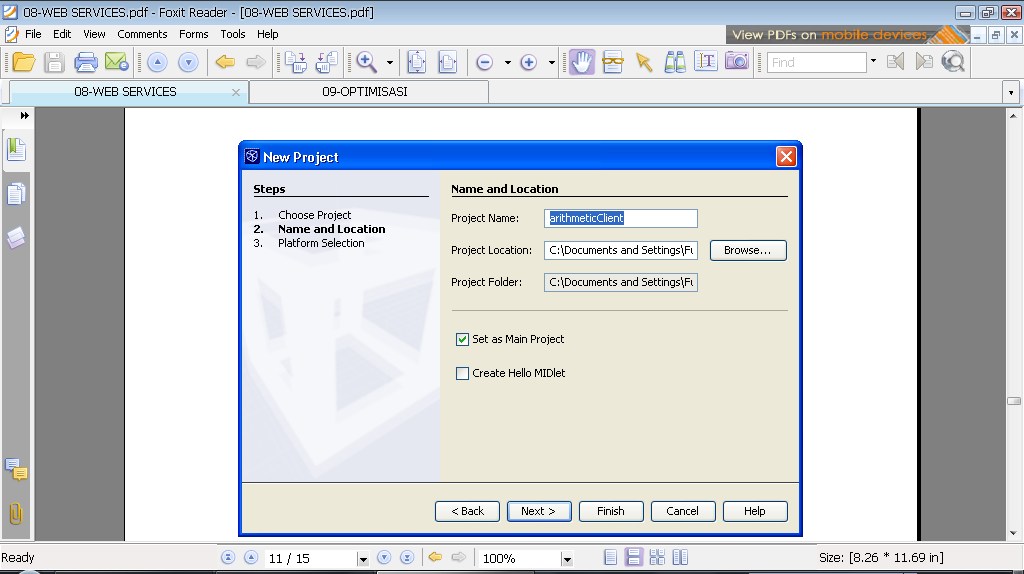 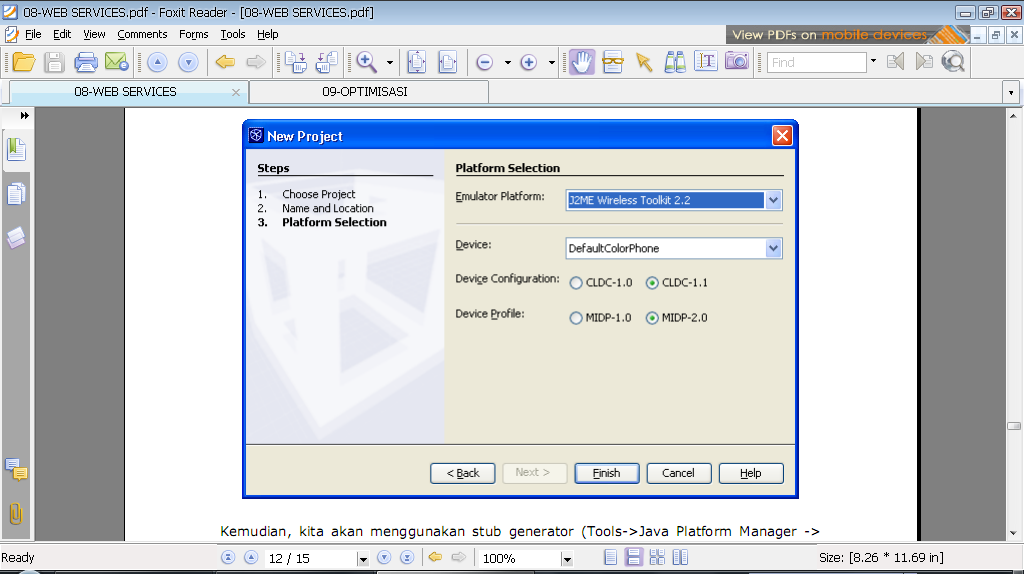 Kemudian, kita akan menggunakan stub generator (Tools->Java Platform Manager -> Wireless Toolkit -> Tools and Extensions -> Open Utilities -> Stub Generator):Sebelum kita dapat membuat sebuah web service client, kita harus memiliki sebuah file WSDL atau  lokasi  URL dimana  terdapat  service yang dapat  kita pergunakan.  Seperti yang telah disebutkan dalam bagian sebelumnya, JSR 172 tidak mendukung UDDI atau automatic discovery bagi service. Masukkan lokasi WSDL dari sebuah web service. Path dari outputnya harus menjadi path dari  direktori  sumber project Anda (PROJECT_PATH/src). Sebuah stub generator  tidak menerima   package   tanpa   penamaan.   Oleh   karena   itu,   Anda   harus  meng-inputkan sebuah nama package. Kemudian, kita akan membuat sebuah Midlet yang akan menggunakan stub yang telah kita buat untuk mengakses sebuah web service: Bab 9Optimisasi9.1 TujuanSetelah menyelesaikan bab ini, pelajar diharapkan menguasai :Mengetahui teknik yang berbeda dalam optimisasi aplikasi mobile9.2 OptimisasiSebelum benar-benar melakukan setiap optimisasi pada program Anda, Anda seharusnya perlu memastikan   bahwa package software anda memiliki kualitas yang baik. Anda perlu meletakkan optimisasi dalam agenda Anda. Beberapa teknik yang dibahas pada bab ini seharusnya dapat membantu dalam menghindari beberapa kesalahan pemrograman.9.3 Eksekusi program9.3.1 Gunakan StringBuffer sebagai pengganti String.Anda perlu  ingat bahwa pada Java, object String bersifat absolut atau abadi. Menggunakan method String menciptakan suatu object String terpisah. Perangkaian String yang sederhana menciptakan suatu object String ganda (kecuali jika String itu bersifat konstan dan kompiler cukup pandai untuk menggabungkan mereka pada proses compile berlangsung). Menggunakan StringBuffer tidak hanya mengoptimalkan runtime program Anda (lebih sedikit menimbulkan object runtime), itu juga mengoptimalkan pemakaian memori (lebih sedikit object String dibuat).9.3.2 Gunakan clipping area dalam menggambarMenggunakan Graphics.setClip() akan mengurangi waktu eksekusi karena Anda hanya akan menggambar nomor-nomor yang optimal dari pixel-pixel di layar. Ingat, bahwa menggambar grafik pada layar meminta banyak terminologi pada waktu eksekusi. Mengurangi banyaknya pixel-pixel untuk digambar akan sangat mempengaruhi kinerja runtime program Anda.9.3.3 Hindari modifier yang samaMenggunakan modifier yang sama mengambil sesuatu tanpa diduga pada kecepatan eksekusi program Anda karena hal tersebut menimbulkan beberapa ukuran tambahan sehingga itu tidak akan diakses secara bersamaan.9.3.4 Lewatkan parameter sesedikit mungkinKetika memanggil   suatu method,  penerjemah akan mendorong  semua parameter   ke atas tumpukan eksekusi. Melewatkan banyak parameter akan mempengaruhi kecepatan eksekusi dan pemakaian Heap Memory.9.3.5 Mengurangi pemanggilan methodMemanggil   method   menghabiskan   Heap   Memory   dan   waktu   eksekusi.   Lihat   subbab sebelumnya.9.3.6 Menunda semua inisialisasiUntuk  mempercepat   awal   permulaan  aplikasi,   tunda   semua   inisialisasi   yang   sangat   besar sampai  mereka  dibutuhkan.   Jangan meletakkan  inisialisasi   dalam  konstruktor  MIDlet   atau method   startApp.  Mempercepat  waktu  load   sebuah   aplikasi   akan  menambah  penggunaan aplikasi   Anda.   Kebanyakan   user   akan   meninggalkan   aplikasi   ketika   aplikasi   tersebut membutuhkan waktu yang lama untuk start up. Ingat bahwa waktu load aplikasi anda secara langsung mempengaruhi kesan pertama pengguna aplikasi Anda.9.3.7 Gunakan array sebagai pengganti collectionMengakses Array lebih cepat daripada menggunakan vektor.9.3.8 Menggunakan variabel lokalHal tersebut lebih cepat mengakses variabel lokal daripada mengakses variabel instance.9.4 Ukuran JAR9.4.1 Gunakan ObfuscatorTujuan utama obfuscator  adalah untuk mengacak  file  class   yang dikompile  sehingga  sulit untuk di decompile. Tetapi proses obfuscator juga mengurangi ukuran sebuah aplikasi. Salah satu method yang digunakan oleh obfuscator adalah memberi nama baru pada class menjadi sebuah nama.  Karena obfuscator melakukan hal   ini  berdasar kepada modifier dari  method-method.   Jika method memiliki  private atau protected modifier,   lalu  itu dapat  diasumsikan aman ketika method ini tidak akan digunakan oleh package lainnya dan oleh karena itu dapat diberi nama baru kembali.Netbeans Mobility Pack datang dengan satu obfuscator. Dia tidak diaktifkan sebagai default. Buka tab property dan klik pada cabang “Obfuscating” :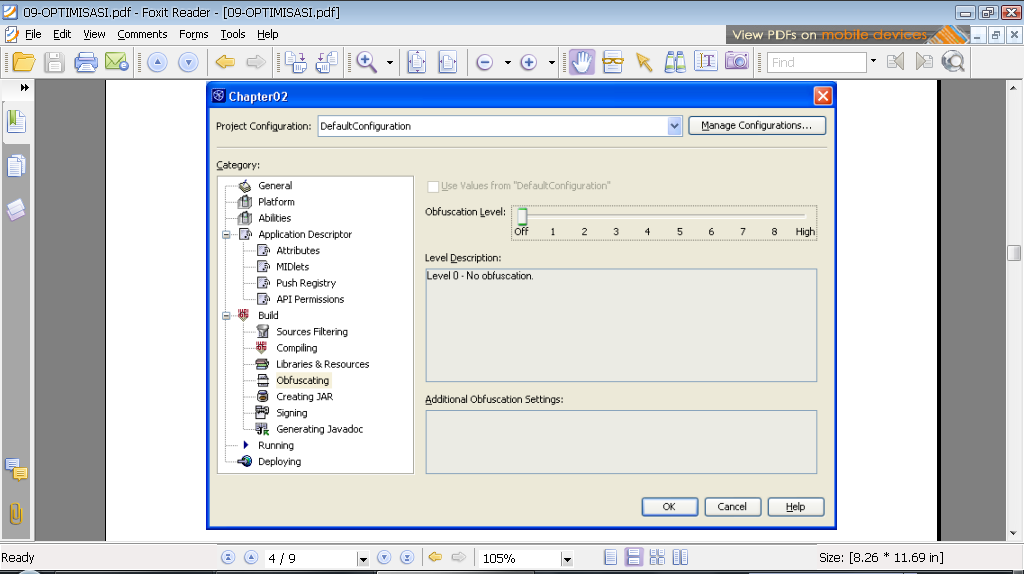 Ada sepuluh  tingkat  obfuscation,  dari   tanpa obfuscation sampai  ke obfuscation yang paling agresif.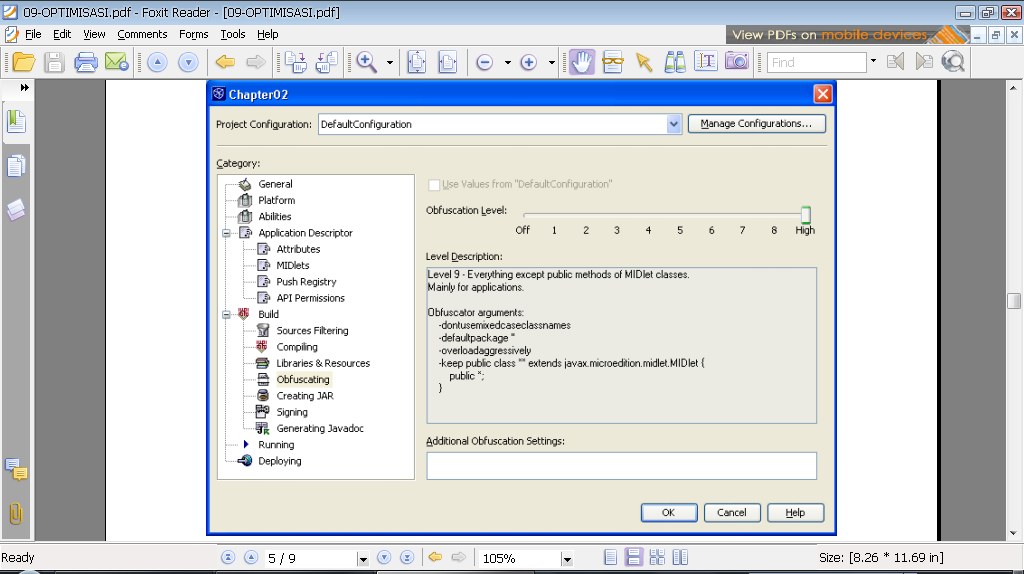 9.4.2 Memadatkan file JAR AndaPastikan bahwa sebelum mendistribusikan aplikasi Anda, Anda memampatkan  file akhir JAR untuk distribusi.  Sebuah  file JAR adalah sebuah arsip ZIP,  dan suatu arsip ZIP mempunyai beberapa tingkat tekanan (termasuk tanpa tekanan). NetBeans Mobility Pack tidak mendukung tingkat tekanan.Untuk mengatur  pilihan  tekanan JAR,  buka halaman properti  dari  aplikasi  dan pilih cabang “Creating JAR”. Centang radio box “Compress JAR” untuk memampatkan file JAR proyek Anda. Jangan lupa untuk membangun kembali proyek Anda.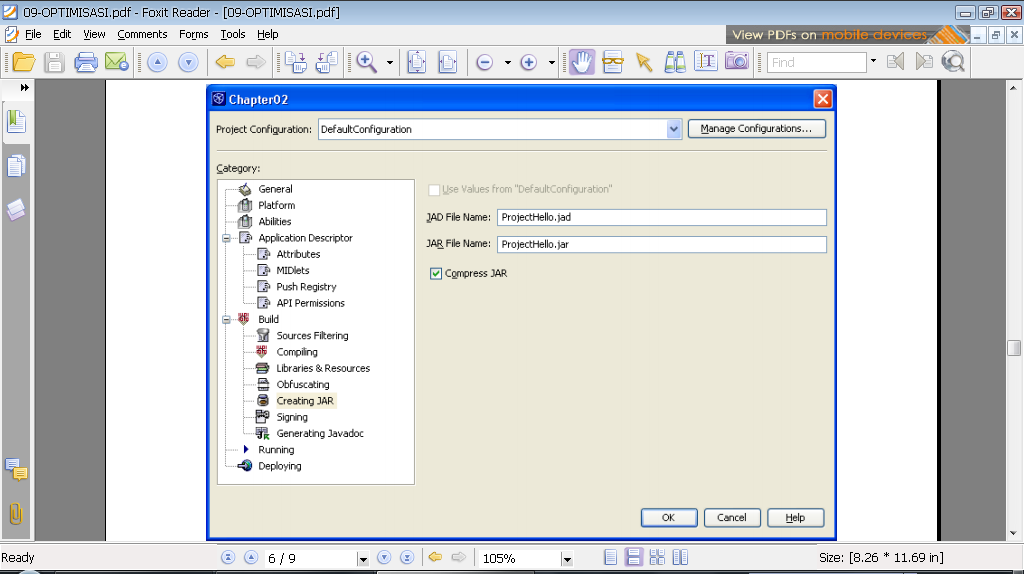 9.4.3 Hindari membuat class yang tidak perluIni akan tampak berlawanan untuk prinsip berorientasi object, tapi apakah Anda mengetahui bahwa suatu class kosong yang sederhana seperti ini :akan dikompile menjadi file class dengan ukuran file sebesar 250kb.Anda dapat mencoba mengkompile class kosong ini dan buktikan sendiri. Netbeans Mobility Pack menyimpan package file JAR di dalam folder distribusi dibawah folder proyek. Anda dapat merubah nama  file  .jar menjadi file .zip dan buka dengan program ZIP favorit Anda untuk melihat ukuran dari file class yang Anda kompile.9.4.4 Hindari membuat interfacesTeknik  ini  berkaitan dengan  teknik sebelumnya.  Memiliki  banyak class dan  interfaces akan menambahkan lebih ukuran file (kilobytes) dalam aplikasi Anda.9.4.5 Hindari inner dan anonymous classSama seperti diatas. Inner class adalah semua class yang sama. Anonymous class mungkin tidak memiliki nama, tetapi mereka mengambil ruang yang sama untuk definisi class.9.4.6 Gunakan satu Listener untuk object yang gandaIni akan mengurangi banyaknya class dalam aplikasi Anda. Buatlah MIDlet Anda mengimplementasikan   CommandListener interface sehingga membantu anda memangkas package Anda oleh satu class (Dimana mengurangi 250 + byte).9.4.7 Gunakan package default (package tanpa nama)Didalam   permintaan   kita   untuk   package   berukuran   kecil,   memendekkan   (atau   tidak menggunakan) nama package tersebut mendukung pengurangan byte.9.4.8 Batasi penggunaan dari initializer staticMenggunakan inisialisasi static seperti ini :Akan dikompile oleh kompiler Java menjadi pernyataan berikut :Contoh ini menggambarkan hanya delapan anggota array. Bayangkan jika inisialisasi ratusan nilai menggunakan statemen terpisah. Hal tersebut akan menjadikan overhead pada ukuran aplikasi Anda. Sebagai   salah   satu   alternatif,  Anda   dapat  menggunakan  method  getResourceAsStream() untuk mendapatkan nilai dari sebuah file atau menggunakan single string untuk menyimpan nilai array Anda.9.4.9 Menggabungkan gambar ke dalam satu fileMemampatkan gambar   lebih baik ketika di-kelompokkan menjadi  satu  file gambar.  Karena memampatkan format gambar (contohnya PNG) adalah lebih spesifik untuk gambar daripada memampatkan method pengarsipan JAR. Ada teknik-teknik untuk mendapatkan gambar yang spesifik dari sebuah gambar yang besar yaitu dengan memotongnya.9.4.10 Bereksperimen dengan memampatkan gambarmethod tekanan(compressing) tidak diciptakan sama. Beberapa mungkin memampatkan lebih baik   pada   beberapa   jenis   gambar   tetapi   kadang   memiliki   rasio   yang   rendah   dalam memampatkan jenis gambar yang lain. Pilih sebuah format gambar yang dapat meningkatkan rasio   pemampatan   gambar   Anda.   Terkadang,   rasio   pemampatan   juga   dipengaruhi   oleh software   pengolah   gambar   yang   anda   gunakan.  Cobalah   bereksperimen   dengan   berbagai macam jenis software pengolah gambar untuk mendapatkan ukuran gambar yang lebih baik.9.4.11 Gunakan class yang belum diinstalGunakan semua class yang bisa diterapkan yang tersedia pada platform yang anda gunakan. Buatlah  class  Anda  sendiri   yang  tidak  akan menambah ukuran aplikasi  Anda,   tetapi   juga mengurangi stabilitas aplikasi Anda.9.5 Jaringan9.5.1 Gunakan thread yang terpisahGunakan thread yang terpisah untuk jaringan Anda yang berfungsi untuk menghindari screen lockups.9.5.2 Memampatkan data jaringanMenggunakan data yang dimampatkan untuk  mengurangi   lalu  lintas   jaringan dari  aplikasi Anda.  Hal   ini  akan membutuhkan client dan server Anda untuk menggunakan protokol  dan method pemampatan yang sama.Memampatkan XML akan memberikan rasio yang lebih baik karena data XML terwakili dalam suatu format teks.9.5.3 Mengurangi lalu lintas jaringanKarena   komunikasi   jaringan   semakin   lambat   dan  mahal,   cobalah   sebisa  mungkin   untuk memasukkan   beberapa   perintah  kedalam  satu  permintaan  jaringan.   Ini   akan  mengurangi overhead yang dikenakan oleh protokol jaringan.9.6 Penggunaan Memori9.6.1 Gunakan struktur data ringkasGunakan struktur data memory yang sering digunakan. Array jarang bisa diwakili dengan cara lain tanpa mengkonsumsi jumlah yang sama dari memory. Ada tradeoff ketika mengoptimalkan untuk ukuran dan kecepatan. Menggunakan struktur data komplek akan mempengaruhi kecepatan eksekusi program Anda.9.6.2   Membebaskan   object   yang   tidak   terpakai   untuk   garbage collectionMembebaskan   object   yang   tak   terpakai   untuk   garbage   collection   layar,   koneksi   jaringan, rekaman RMS. Menentukan variabel untuk menunjuk kepada object yang tak terpakai menjadi null dan akan memberi isyarat kepada garbage collector bahwa object ini aman untuk tidak di-load dari memory.9.6.3 Jangan sering menggunakan layar on-the-flyTidak   sering  menggunakan  object  Screen   (seperti  Help   dan  about   screen)on-the-fly   akan banyak bebaskan banyak kebutuhan Anda yang menumpuk pada memory. Meski Anda harus membayar  harga yaitu  loading yang  lambat  untuk  screen  tertentu.  Layar   ini  akan diduga menimbun pada heap memory sementara mereka  tidak digunakan untuk membantu dalam penghematan memory.MIDlet-Permissions: javax.microedition.io.Connector.httpMIDlet-Permissions-Opt: javax.wireless.messaging.sms.receive, javax.wireless.messaging.sms.sendimport javax.microedition.midlet.*;import javax.microedition.lcdui.*;import java.security.*;public class DigestMidlet extends MIDlet {  public void startApp() {    String message = "I LOVE JENI!";    System.out.println("Generating digest for message: " + message);    byte[] digest = generateDigest(message.getBytes());    System.out.println("SHA-1 Digest:");    for (int i=0; i<digest.length; i++)      System.out.print(digest[i] + " ");    System.out.println();  }  public void pauseApp() {}  public void destroyApp(boolean unconditional) {}  public byte[] generateDigest(byte[] message) {    String algorithm = "SHA-1";    int digestLength = 20;     byte[] digest = new byte[digestLength];    try {      MessageDigest md;      md = MessageDigest.getInstance(algorithm);      md.update(message, 0, message.length);      md.digest(digest, 0, digestLength);    } catch (Exception e) {      System.out.println("Exception: " + e.getMessage());    }    return digest;  }}import javax.microedition.midlet.*;import javax.microedition.lcdui.*;import java.security.*;import java.security.spec.*;import javax.crypto.*;import javax.crypto.spec.*;import javax.microedition.securityservice.*;public class SymmetricCipherMidlet extends MIDlet {  private static final byte[] key = {    (byte) 0xab, (byte) 0xcd, (byte) 0xef, (byte) 0x88,    (byte) 0x12, (byte) 0x34, (byte) 0x56, (byte) 0x78  };  String message = "I LOVE JEDI!";  public SymmetricCipherMidlet() {    try {      System.out.println("Original Message: " + message);      printBytes(message.getBytes());      byte[] encryptedMessage = encrypt("DES/ECB/PKCS5Padding",         message.getBytes(), key, "DES");      System.out.println("Encrypted Message:");      printBytes(encryptedMessage);      byte[] decryptedMessage = decrypt("DES/ECB/PKCS5Padding",         encryptedMessage, key, "DES");      System.out.println("Decrypted Message:");      printBytes(decryptedMessage);    } catch (Exception e) {      System.out.println("Exception: " + e.getMessage());      e.printStackTrace();    }  }  private void printBytes(byte[] bytes) {    for (int i = 0; i<bytes.length; i++)      System.out.print(toHex(bytes[i]) + " ");    System.out.println();  }  private String toHex(byte b) {    char d1 = toHexDigit((byte) ((b>>4) & 0x0F));    char d2 = toHexDigit((byte) (b & 0x0F));    return ("0x"+d1+d2);  }  private char toHexDigit(byte x) {    if (x > 9)      return ((char) ('A' + (x-10)));    else      return ((char) ('0' + x));  }  private byte[] encrypt(String algorithm, byte[] message, byte[] keybytes,  String keyAlgo) throws NoSuchAlgorithmException, NoSuchPaddingException,  InvalidKeyException, ShortBufferException, IllegalBlockSizeException,  BadPaddingException {    Cipher cipher = Cipher.getInstance(algorithm);    Key key = new SecretKeySpec(keybytes, 0, keybytes.length, keyAlgo);    int blockSize = 16;    int cipherLength = ((message.length / blockSize)       + ((message.length % blockSize) > 0 ? 1 : 0)) * blockSize;    cipher.init(Cipher.ENCRYPT_MODE, key);    byte[] cipherText = new byte[cipherLength];    cipher.doFinal(message, 0, message.length, cipherText, 0);    return(cipherText);  }  public byte[] decrypt(String algorithm, byte[] cipherText, byte[] keybytes,  String keyAlgo) throws NoSuchAlgorithmException, NoSuchPaddingException,  InvalidKeyException, ShortBufferException, IllegalBlockSizeException,  BadPaddingException {    Cipher cipher = Cipher.getInstance(algorithm);    Key key = new SecretKeySpec(keybytes, 0, keybytes.length, keyAlgo);    cipher.init(Cipher.DECRYPT_MODE, key);    byte[] decrypted = new byte[message.length()];    cipher.doFinal(cipherText, 0, cipherText.length, decrypted, 0);    return(decrypted);  }  public void startApp() {}  public void pauseApp() {}  public void destroyApp(boolean unconditional) {}}<tasks>  <task id="1">    <name>connect to database</name>    <duration>2</duration>    <assignedTo>alex</assignedTo>    <progress>50</progress>  </task>  <task id="2">    <name>list table rows</name>    <duration>4</duration>    <assignedTo>alex</assignedTo>    <progress>100</progress>  </task></tasks><tasks>  <task>      <id>1</id>      <name>connect to database</name>   ...</tasks><!ELEMENT tasks (task)*><!ELEMENT task (name, duration, assignedTo, progress) ><!ATTLIST task   id CDATA #REQUIRED><!ELEMENT task (name, duration, assignedTo, progress) ><!ELEMENT name (#PCDATA) ><!ELEMENT duration (#PCDATA) ><!ELEMENT assignedTo (#PCDATA) ><!ELEMENT progress (#PCDATA) >  // Dapatkan instance dari SAX parser factory  SAXParserFactory factory = SAXParserFactory.newInstance();  SAXParser parser = factory.newSAXParser();  ByteArrayInputStream stream =     new ByteArrayInputStream(sampleXML.getBytes());      InputSource inputSource = new InputSource(stream);  SaxEventHandler handler = new SaxEventHandler();  parser.parse(inputSource, handler);import java.util.*;import javax.xml.parsers.*;import org.xml.sax.*;import org.xml.sax.helpers.*;public class SaxEventHandler extends DefaultHandler {  private boolean finished;  private Stack qNameStack = new Stack();  private Vector tasks = new Vector();  private static final String TASKS_ELEMENT = "tasks";  private static final String TASK_ELEMENT = "task";  private static final String NAME_ELEMENT = "name";  private static final String ID_ATTRIBUTE= "id";  public void startDocument() throws SAXException {    finished = false;    qNameStack.removeAllElements();    tasks.removeAllElements();  }  public void endDocument() throws SAXException {    finished = true;    // Akhir dari dokumen, sekarang lakukan proses untuk memparsing object     for (int i=0; i<tasks.size(); i++) {      Task task = (Task) tasks.elementAt(i);      System.out.println("Task: " + task.name);    }  }  public void startElement(String uri, String localName, String qName,   Attributes attributes) throws SAXException {    if (TASK_ELEMENT.equals(qName)) {      // Dapatkan id attribute dari sebuah task      String id = attributes.getValue(ID_ATTRIBUTE);      Task task = new Task(id);      tasks.addElement(task);    }    qNameStack.push(qName);  }  public void characters(char[] ch, int start, int length)  throws SAXException {    String name = new String(ch, start, length);    String qName = (String) qNameStack.peek();    if (NAME_ELEMENT.equals(qName))      if (tasks.size() > 0) {        Task task = (Task) tasks.lastElement();        task.name = name;      }  }  public void endElement(String uri, String localName, String qName)  throws SAXException {    qNameStack.pop();  }}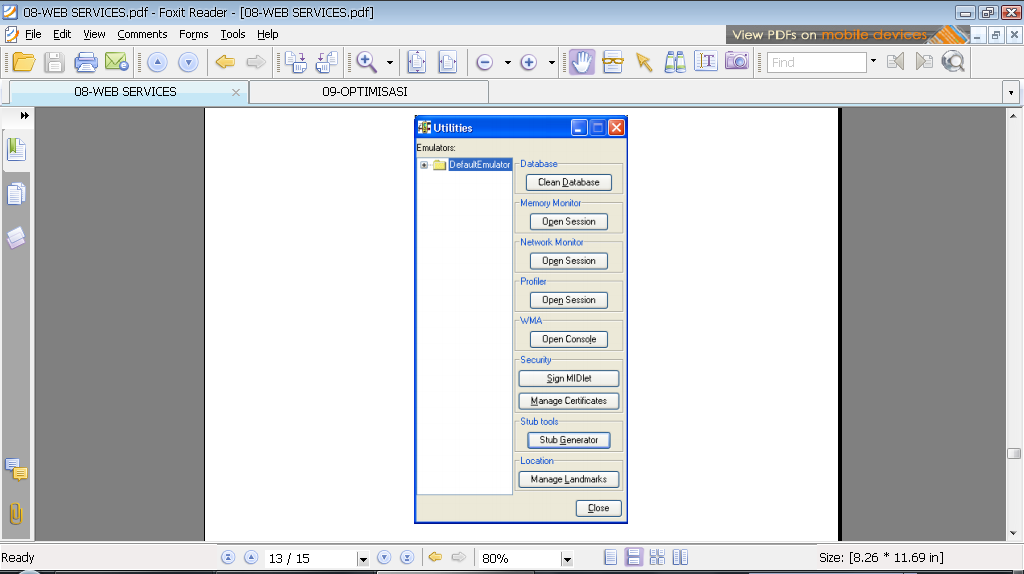 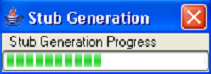 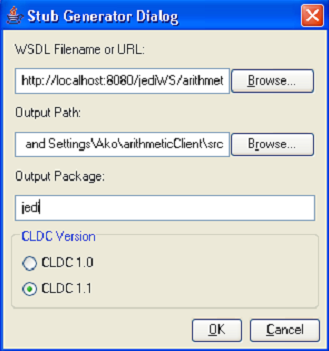 import javax.microedition.midlet.*;import javax.microedition.lcdui.*;import jedi.*;public class WSClient extends MIDlet {  private ArithmeticSEI_Stub stub;  public void startApp() {    System.out.println("Creating stub...");    stub = new ArithmeticSEI_Stub();    System.out.println("Invoking operation...");    WebServiceClient client = new WebServiceClient();    Thread thread = new Thread(client);    thread.start();  }  public void pauseApp() {}  public void destroyApp(boolean unconditional) {}  class WebServiceClient implements Runnable {    public void run() {      try {        int reply = stub.multiply(4, 5);        System.out.println("Reply: " + reply);      } catch (java.rmi.RemoteException rex) {        System.out.println("Remote Exception: " + rex.getMessage());      }    }  }}StringStringBufferString a, b, c;...String message =   "a=" + a + "\n"  + "b=" + b + "\n"  + "c=" + c + "\n";String a, b, c;...StringBuffer message = new StringBuffer(255);message.append("a="); message.append(a);message.append("\n"); message.append("b=");message.append(b);    message.append("\n");message.append("c="); message.append(c);message.append("\n");Graphics g;int x1, y1, x2, y2;...g.setClip(x1, y1, x2, y2);g.drawString("JEDI", x, y, Graphics.TOP | Graphics.HCENTER);// Operasi menggambar yang lainnya...public class EmptyClass {  public EmptyClass(){}}int[] tones = { 64, 63, 65, 76, 45, 56, 44, 88 };tones[0] = 64; tones[1] = 63; tones[2] = 65; tones[3] = 76;tones[4] = 45; tones[5] = 56; tones[6] = 44; tones[7] = 88;public void commandAction(Command c, Displayable d) {  if (c == helpCommand)    display.setCurrent(new HelpForm());} 